Дидактическая игра «Познавательный твистер». Задачи:Закрепить знания о достопримечательностях Лондона.Закрепить знания о цветах на английском языке.Вместе с разноцветными кругами на полотне изображены достопримечательности Лондона. Tower (Тауэр)Tower bridge (Тауэрский мост)London bridge (Лондонский мост)Zoo (Зоопарк)Zoo (Зоопарк) London (Изображение Лондона)Trafalgar square (Трафальгарская площадь)Torp park (Торп парк)Trafalgar square (Трафальгарская площадь) London eye (Колесо обозрения) Big Ban (Часы).Педагог просит подойти каждого ребенка по очереди. Каждому ребенку говорит, на какое изображение нужно встать, например, - «Правой ногой stand on (встать на) torp park (торп парк), а левой stand on (встань на) red color (красный цвет).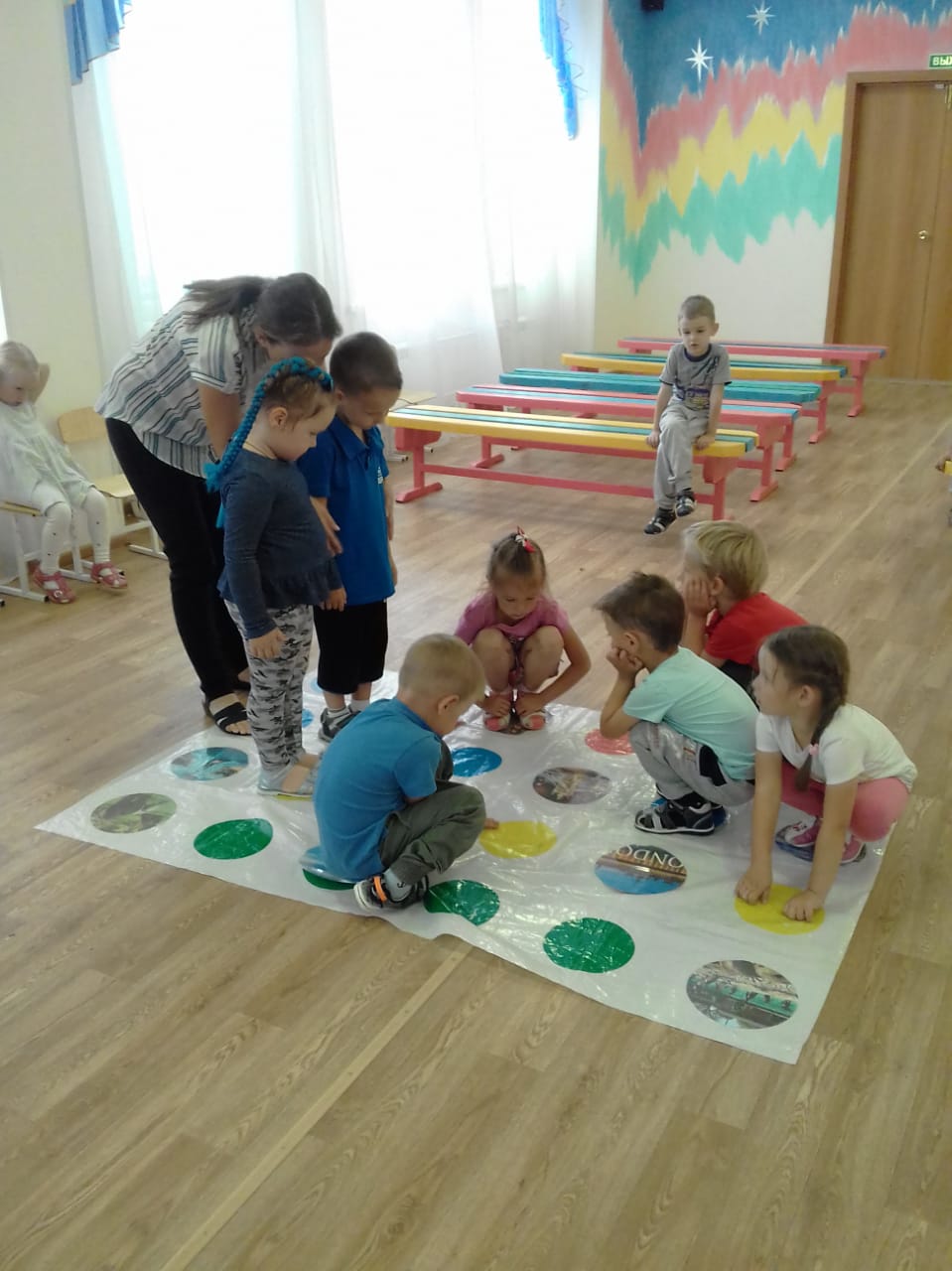 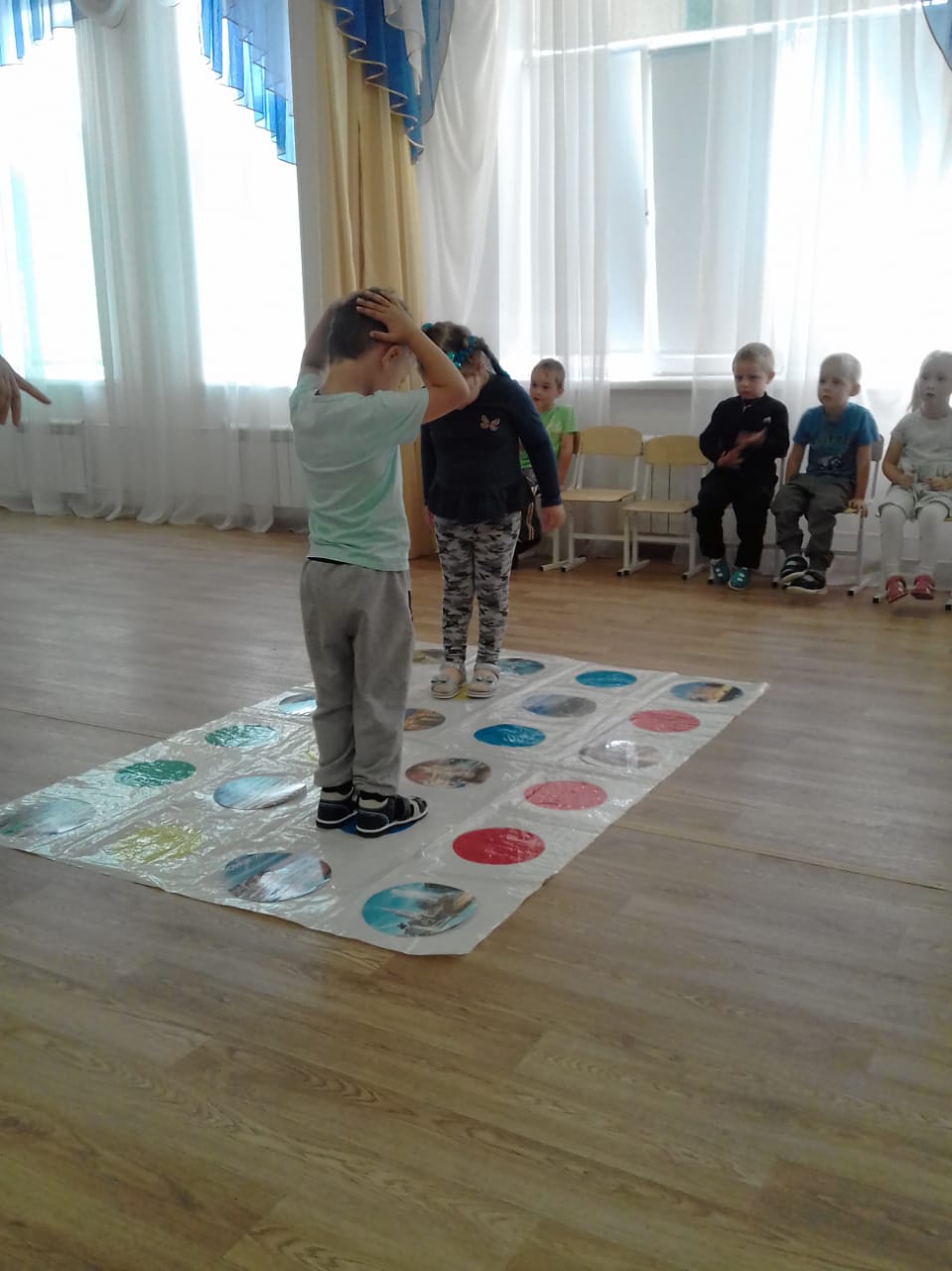 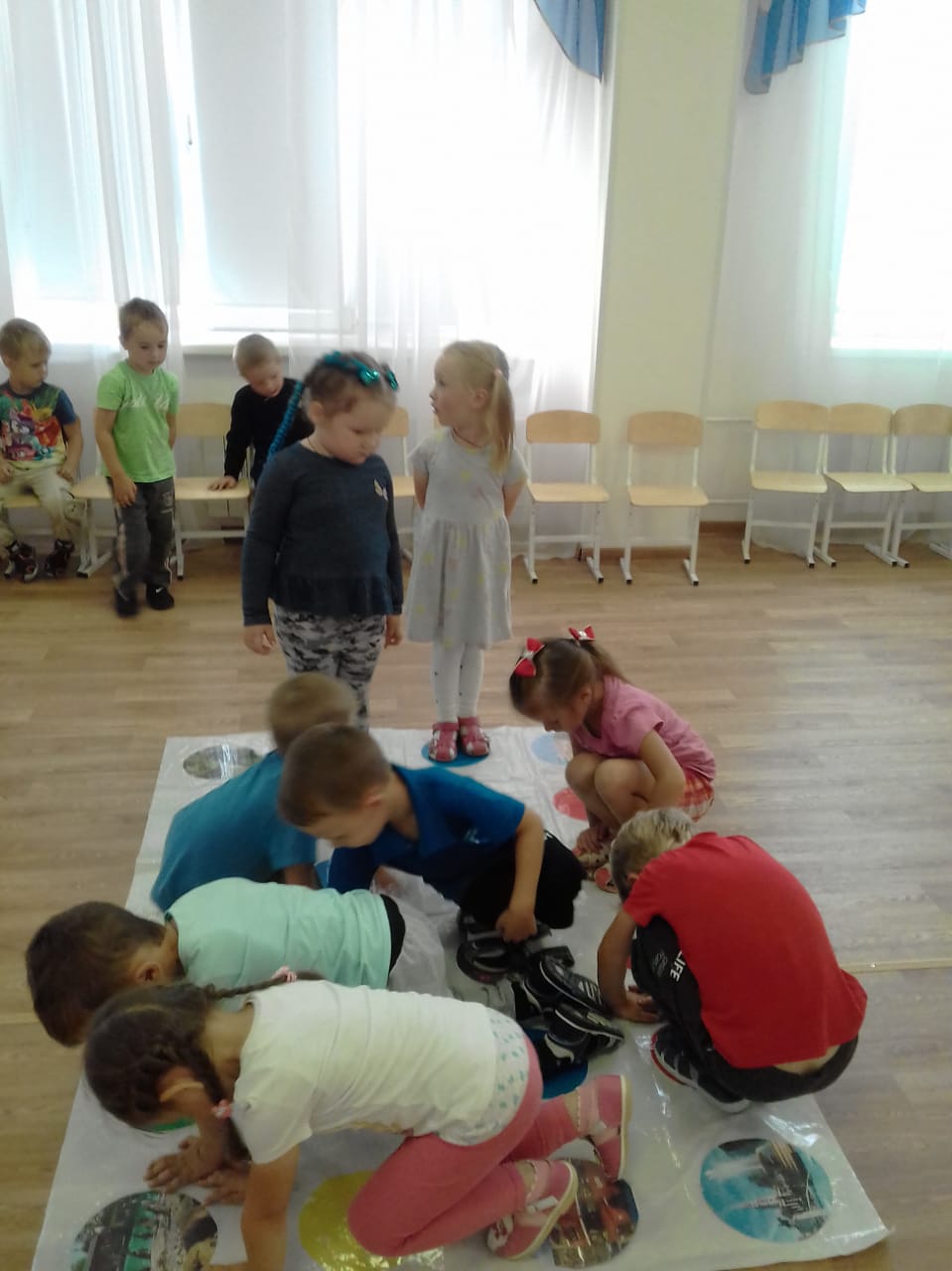 